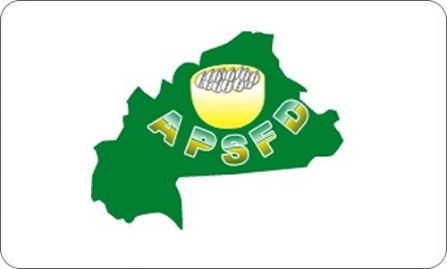 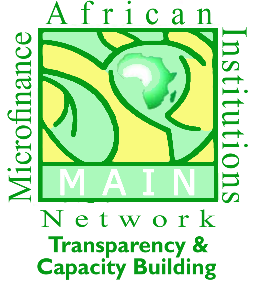 Fiche d’inscription       Thème : « Utilisation de l’outil Factsheet de Microfact : Faites parler vos chiffres ».                            Date : 19-21 Mai 2021                            Venue : Ouagadougou - Burkina FasoNOM & Prénom: ..........................................................................................................................Sexe : 	M 	          F Adresse : ......................................................................................................... ..............................Pays: ...........................................................Ville : .......................................... ................................BP:..................................................................................................................................................Tél (bureau): ....................................................... (Cell/mobile):…................................................. Fax: ................................................................................................................................................Email (bureau): .................................................... (Personnel) ......................................................Compétence et Education Nom de l’institution: .......................................................................................................................................Poste occupé: ...................................................................................................................................................Nombre d’année(s) à ce poste: ........................................................................................................................Nombre d’année(s) d’expérience dans la microfinance: ....................................................................	……….Responsabilités: ……………………………………………………………………………………………………………..........................................................................................................................................................................................................................................................................................................................................................
Niveau d’éducation: ........................................................................................................................................Signature:............................................................. Date:................................................................... 	Autorisé  par:.......................................................  Position:...............................................................Tél: ......................................................................  Email: ................................................................ Signature:.............................................................. Date:...................................................................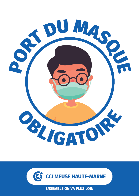 